    Registered No. D A-1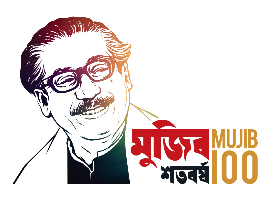 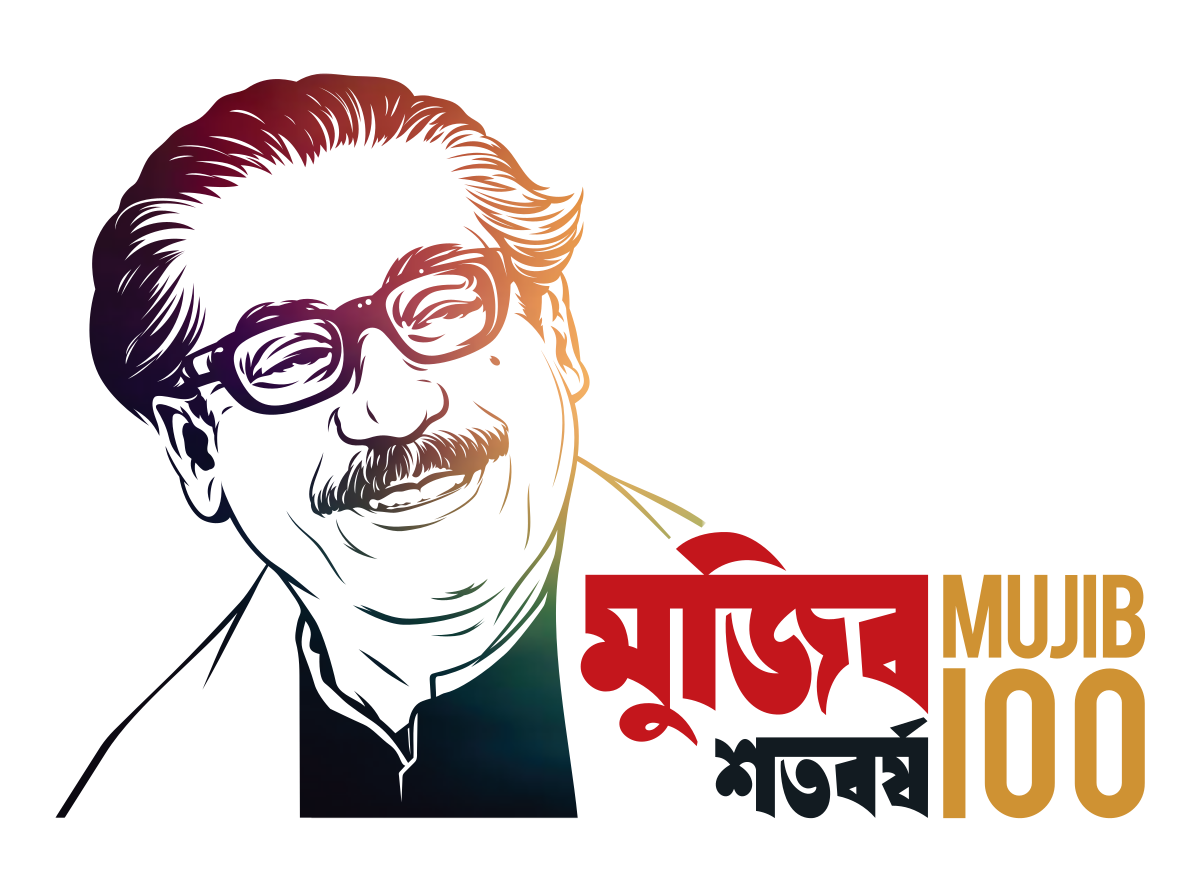 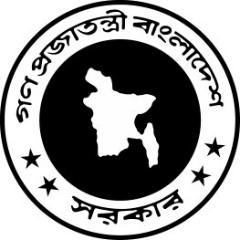     Additional Volume   Published by the AuthorityTuesday, June 9, 2020Government of the Peoples’ Republic of BangladeshMinistry of AgricultureSeed DivisionNotificationDate: 9 Chaitra 1426 Bangla Year/ 23 March 2020 ADS R O No. 94- Act/ 2020. – Under the authority prescribed in section 31 of the Seed Act, 2018 (Act No.   VI of 2018), the following rules have been prescribed by the Government, viz.: - Title. – These rules will be referred to as Seed Rules, 2020.Definition. – (1) Unless there is anything contradictory to the matter and context, in these rules- “Act” refers to Seed Act, 2018 (Act No. VI of 2018);(4729)Price: Taka 40.00“Schedule” refers to the schedules of this set of rules;“Section” refers to any section of the Act;“Processing” refers to steps taken in order to preserve the purity of seeds, germination capacity of seeds and quality of seeds;“Certification Tag” refers to specific tags or labels for seeds given by the Seeds Certification Agency;“Certified Seed” refers to seeds which have fulfilled all the conditions prescribed in the Act and in this set of rules and have certification tags attached to their containers;“Form” refers to forms defined in Schedule- 4 of this set of rules;“Refined” refers to the application of any ingredient in the seed or the adoption of similar methods for the purpose of reducing, controlling, or preventing the attack of certain bugs, germs, spiders, or pests.(2) The words or expressions used in this set of rules, definitions of which have not been provided, those words or expressions will be used in the same meaning in which they have been used in the Act. Functions of the Board. – The functions of the board shall be as follows, viz.: -To advise the Government about the development and growth of the seed industry;To advise the Government about the management and development of the seed laboratory;To advise the Government about determining crops or controlled crop varieties or varieties;Setting standards of seed testing, analyzing, and certification;Release or registration and withdrawal or extinction of controlled crop varieties; To advise the Government about seed safety procedures;Providing registrations for locally invented and imported crop varieties;Issuing and renewing seed dealer registration certificates; andTo advise the Government about seed dealer registration and renewal fee, late fee, seed certification fee, appeal settlement fee, sample seed testing fee, and DUS seed testing fee.Allowance(s) of Board and Committee Members. – (1) The members of the board and the committee shall be entitled to travel allowance and daily allowance for attending meetings.(2) if any member is a Government Employee, he/ she shall be entitled to travel allowance and daily allowance in accordance with the Government Rules and may withdraw such allowance from the same source from which his/ her salary allowance is withdrawn.(3) If any member is not a Government Employee, he/ she shall be entitled to travel allowance and daily allowance prescribed by the Government, from time to time, by general order issued for this purpose.Functions of Seed Laboratory. – The functions of the Seed Laboratory shall be as follows, viz.: -Taking initiatives for seed testing programs in collaboration with national and international seed laboratories in order to bring similarity in seed testing results and collecting seed samples and data storage;Collecting information on seed quality by testing seeds collected from a variety of sources;Analyzing seed samples following methods approved by the Board; andPerforming other functions assigned by the Board or the Government.Eligibility of Seed Inspector. – In order to be appointed as a Seed Inspector, one has to have a Bachelor’s Degree in Agriculture from a recognized university.Responsibilities of Seed Inspector. – The Seed Inspector shall perform the following duties in addition to the authority and responsibilities specified in the Act, viz.: -Issuance of notice to the dealer as per Form-1 prior to collection of seed samples;Preparation of memorandum regarding sample collection as per Form- 2;Sending sample imprint of the seal to the Seed Analyst;Prepare a letter regarding various information as per Form- 3 for seed analysis and seal it and send the letter to the Seed Analyst;Necessary preservative application in seed samples for the purpose of maintaining seed quality;Inspection of Seed Production, Processing, Storage or Sales sites;Ensuring compliance with the terms of the certificate;Investigation of written complaints of violation of Acts or Rules;Issuance of a receipt, as per Form- 4, to the concerned Seed Dealer(s) of the seized records, registers, deeds or goods;Preservation of records of inspection and measures taken and providing a copy of the same to the concerned officer of Seed Certification Agency;Field Quality assurance;Issue written order(s) to the Seed Dealer(s) as per Form-5 for compliance with the standards; Submit a written complaint to the court as per Form- 6 under section 27; andPerform other duties assigned by the Government and the Board.Eligibility of Seed Analyst. - In order to be appointed as a Seed Analyst, one has to have a Bachelor’s Degree in Agriculture from a recognized university.Responsibilities of Seed Inspector. – The responsibilities of a seed Analyst will be as follows, viz.: -Preserving the condition of the seal of the seed sample container;Sending copy of Seed Analysis results report to Seed Inspector and concerned dealer as per Form- 7;Sending monthly and annual reports of Seed Analysis results to the Seed Certification Agency. Registration of Seed Dealers and Renewal. – (1) To register as a seed dealer, the applicant has to, in accordance to Form- 8, apply to the Board after paying the fee prescribed by the Government.(2) Application sent for registration shall be rejected due to the following reasons, viz.: -If the application contains false information;If the application contains wrong information;If the applicant’s registration had been suspended or annulled; andIf the applicant was convicted of any offense under Seed Act, 2018 or Plant Quarantine Act, 2011 or these rules within 3 (three) years prior to the date of application.(3) If the application is rejected as per Rule (2), the applicant should be informed stating the reason for rejection.(4) If the application is not rejected as per Rule (2) and deemed suitable after the necessary examination under sub- section (3) of section 8, the Director General, Seed Division or Secretary, National Seed Board shall issue a certificate of registration as Seed Dealer under Section 8 on behalf of the Board.(5) The certificate of registration as a Seed Dealer shall be valid for the next 5 (five) years from the date of receipt of the certificate.(6) The application for renewal of the registration certificate must be submitted, as per Form- 9, 1 (one) month before the expiry of the registration period to the Director General, Seed Division or Secretary, National Seed Board in accordance with the payment of the renewal fee prescribed by the Government.(7) Failure to submit the application for renewal within three months after the expiry of the registration period, as per Form- 9, an application has to be submitted along with the renewal fee as well as the delay fee, if any, fixed by the Government.(8) The Director General, Seed Department or Secretary, National Seed Board may revoke the registration of the Seed Dealer, subject to investigation, if any complaint is raised against the Seed Dealer.(9) The Seed Dealer(s) must comply with the conditions specified in Schedule- 1.Registering or Releasing Crop Varieties. – (1) In order to register or release of crop varieties, under the Seed Dealer- There must be a breeder and the said breeder must have a Bachelor’s Degree on Agriculture; andThere must be necessary Infrastructure, Research Field, and Laboratory for breeding varieties.(2) For the release or registration of controlled crop varieties, the Seed Dealer has to submit an application to the Director of Seed Certification Agency as per Form- 10 and the said application has to be settled in the manner described below, viz.: -The Director of Seed Certification Agency will present the results of the evaluation of the crop variety in the meeting of the Technical Committee as per the evaluation guidelines prepared by the National Seed Board for the purpose of crop variety release or registration;The Technical Committee will check the validity of the results obtained and if approved, send the recommended crop to the National Seed Board for release or registration, mentioning the average yield, lifetime, source and other characteristics; andIf the proposed variety is approved at the meeting of the National Seed Board, a certificate of registration will have to be issued by the Seed Division to the Seed Dealer who is applying.Explanation. – In order to fulfill the purposes of this sub- regulation, the “Technical Committee” refers to the Technical Committee constituted by the National Seed Board in accordance with the Rules of Section 6.(3) For registration of uncontrolled crop varieties, the Seed Dealer has to submit an application to the Director General of the Seed Division/ the Secretary of the National Seed Board as per Form- 11 by paying the fee prescribed by the Government and the said application has to be settled in the manner described below, viz.: -The Secretary of the National Seed Board, on behalf of the Board, will approve the registration of the crop variety if the information mentioned in the application form is deemed as appropriate after verification; andThe applicant Seed Dealer shall be provided a Certificate of Registration signed by the Secretary of the National Seed Board.(4) No seed dealer may transfer the variety of registered or released crop variety to any other dealer and change the name of the registered crop variety.(5) A private Seed Dealer will be considered eligible to apply for the release or registration of crop variety 5 (five) years after the receipt of registration as a Seed Dealer.(6) In case of any complaint regarding the registered crop variety, the Secretary of the National Seed Board may revoke or maintain the registration of the variety subject to proper consideration and to investigation by the Inquiry Committee constituted for this purpose.Seed Class, Source, Breeding Seed Distribution, Issuance of Certification Tags, etc. – (1) Seeds of any variety or species shall be of the following 4 (four) classes, viz.: -Breeding Seed;Foundation Seed;Certified Seed; andStandard- declared Seed.(2) Breeding Seed: -The source if it shall be Nucleus Seed;Shall be considered as the primary and extended source of Foundation Seed;Has to be produced in the direct supervision of Breeders;Shall be used only for the purpose of Seed maximizing;The Certification Tag of it shall be of green color.(3) Foundation Seed: -The source of it shall be Breeding Seed which will be considered an extended source of Certified Seed;Shall only be used for the purpose of Seed maximizing;Provided, however, for national need and subject to the decision of the Seed Promotion Committee, Foundation Seed to Foundation Seed can only be produced once; andThe Certification Tag of it shall of white color.(4) Certified Seed: -Shall be produced as a descendant of Foundation Seed; andThe certification Tag of it shall be of blue color.(5) Standard- declared Seed: -Shall be considered a descendant of Foundation and Certified Seed;The Seed Standard and Field Standard of it shall be the same as Certified Seed; andThe Certification Tag of it shall be of yellow color.(6) Seed potatoes produced by Tissue Culture- Genealogy shall be as follows, viz.: -Plantlet or micro tuber from collected germplasm;Mini tuber from plantlet or micro tuber;Pre- foundation Seed from mini tuber;Foundation Seed from Pre- foundation Seed; andCertified Seed or Standard- declared Seed from Foundation Seed.In case of seedlings of plantlet, micro tuber and mini tuber class, the letter of approval from the Seed Certification Agency shall be considered as the Certification Tag.The Certification Tag of Pre- foundation seed shall be of white color.(7) Variety producing Seed Dealer shall distribute Breeding Seed only to those Seed Dealers who have the technical and infrastructural capacity to produce Foundation Seed and Certified Seed.(8) The Seed Certification Agency shall provide Certification Tags for Breeding seed, Foundation Seed and Certified Seed and The Seed Dealer shall provide the Certification Tag of the Standard- declared Seed.Submission of Application for Seed Certification Certificate. - The Seed Dealer will submit an application to the Seed Certification Agency as per Form- 12 along with the receipt by paying the fee prescribed by the Government through Treasury Invoice for a Seed Certification Certificate.Certification or Cancellation of Seed Field. - Upon submission of application for Seed Certification Certificate, the Seed Certification Agency shall inspect the Seed Field of the Seed Dealer in accordance with the field standards prescribed by the Board and accept the field for certification as per Form- 13 or take the decision of cancelling the said field and inform the applicant of the said decision as per Form- 14.Seed Certification Certificate, Tag, etc. – (1) If any field is accepted for certification and the Seed Inspector confirms the seed quality and field quality, the Seed Certification Agency will grant the Seed Certification Certificate as per Form- 15.(2) If the Seed Certification Certificate is granted, the Seed Certification Agency will provide a Certification Tag for the addition to each seed holder and that tag will contain the information described in Schedule 2.(3) The Certified Seed Dealer will allow the Seed Inspector or any official authorized in written by the Seed Certification Agency to inspect the Seed Production Farm yard, Processing Center, Seed Storage and Sales Center as required.(4) The Seed Dealer will allow the Seed Inspector or any officer authorized in written by him/ her to inspect the lot number and lot transfer information and collect sample of seeds and provide other relevant information as per the demand of the inspector.Explanation. – In order to fulfill the purposes of Sub- rule (4), “lot number’ refers to Seed Dealer Registration Number, Seed Production Year, Seed Production Season and Sequential Lot Number, where Seed Production Season-	Kharif- 1 = 01;	Kharif- 2 = 02; and           Rabi = 03;	For example: If a seed’s lot number is 00000/ 2016- 17/ 03/ 001, then the Sed Dealer’s Registration Number: 00000; Seed Production Year: 2016- 17; Seed Production season: 03 and Sequential Lot Number: 001.(5) As per the demands of the Seed Certification Agency, the Seed Dealer will provide sufficient seed samples from each lot of seed for testing purposes.(6) The Seed Dealer shall sell the seeds of lots supplied under sub- rule (5) as directed by the Seed Certification Agency.(7) The Seed Inspector shall inspect and test the marketed seeds by the Seed Dealer for the purpose of quality control of the marketed seeds and prepare a report in Form- 16.(8) Based on the report submitted under sub- rule (7) or any other information, if the Seed Certification Agency gives any further notice regarding the compromised quality or purity of any seed lot or section of any seed lot of any certified Seed Dealer according to the Seed standard prescribed under the Act, the concerned person or company shall stop the sale of the seeds remaining in that lot and under special circumstances, and if possible, shall make arrangements to take back all the seeds sold up until that time from that lot.(9) Seeds of any crop may not be identified or labeled as Breeding Seed and Certified Seed without the Certification Certificate of the Seed Certification Agency or the Certification of the Seed Certification Agency of the member countries of the International Seed Testing Association (ISTA).Settlement of Appeal. – (1) The Director of the Seed Certification Agency shall be the Appellate Authority.(2) If a person is aggrieved by a decision made by the Seed Certification Agency, the appeal against that decision should be addressed to the Director of the Seed Certification Agency.(3) The appellant must submit a written application to the Appellate Authority within 30 (thirty) working days against the decision of the Seed Certification Agency, paying the fee prescribed by the Government.(4) A copy of the decision of the Seed Certification Agency should be attached with the appeal and the reasons for objection to the decision should be stated briefly and precisely.(5) The Authority shall constitute an inquiry committee to look into the application received under sub-rule (2).(6) The inquiry committee will investigate the application and submit a report with its recommendations to the Director of the Seed Certification Agency.(7) In the light of the recommendations made in the report, the Director of the Seed Certification Agency will settle the appeal within 30 (thirty) working days from the date of submission of the appeal.Methods of Seed Sample Collection and Preservation. – (1) The International Rules for Seed Testing given by the International Seed Testing Association (ISTA) shall be followed for sample collection of Seed Variety or Species.(2) Each holder has to be purified using the appropriate pesticides.(3) Seed samples have to be preserved in air- tight and insect, spider or rodent repellant holders.(4) The preservation place for the seed samples has to be germ- free, clean, dry, and comparatively colder.(5) Before storing the seed samples, they have to be packaged in fine and evenly spaced best quality holders. Import and Export of Seeds. – (1) For seed import and export, the seed holder should have a label or mark containing the name of the crop and variety, seed quantity, expiration date, seed moisture, germination capacity, percentage of purity and other attributes.(2) Prior approval of the Government is required for import of more than 20 (twenty) kg of controlled crop seeds and more than 5 (five) metric tons of uncontrolled crop seeds.(3) Prior approval of the Government is required for export of any quantity of crops.(4) Any quantity of crop seeds can be imported with the prior approval of the Government for research purposes or Adaptation Testing.Marking or Labelling of Seed Holder. – (1) The seed holder has to be air- tight and attached with it should be label containing the description of seeds as per Schedule- 3.(2) The seed holder should attach a mark or label with the description of the seed in Bangla and English in a visible place.(3) If a holder is covered by another holder, that holder must also be marked or labeled.(4) The mark or label attached to the seed holder should be readable.(5) There will be no need to attach any labels or mark any transparent cover or other wrapping used only for packing, transportation, or distribution purposes.(6) If the Seed Dealer wants to add any additional information on the label, the said information must be added using permanent ink.(7) No description, design, technique, flashy name or word may be used on the mark or label that would create a false impression or confusion about the seed stored in the holder.Labelling Seed Samples. - The sample holder sent for Seed Analysis by the Seed Inspector shall have a label and such label shall contain the following information, viz.: -Sequential Number;Name of the Sender along with official designation;Name of the person from whom the sample has been collected;Date and Place of Sample Collection;Variety and Species of the Seed sent for Analysis;Seed Quantity;Name, Type, and Quantity of Preservative (s), if added, in the Seed Sample;Seed Dealer’s Self- Declared Standard of the seed proposed for analysis.Methods of Packaging and Sealing seed Samples. – The seed samples sent for analysis will have to be packaged and sealed in the methods described below, viz.: -Seeds have to be packaged in an air- tight holder;The holder should be completely wrapped with stiff thick paper and the edges of the paper should be folded neatly and closed with gum or sticky substance;The paper wrap should be tied vertically and horizontally by stiff wire and yarn;The wire or yarn should be sealed on the paper wrapper containing a minimum of 4 (four) separate and clear seals from the sender;In the 4 (four) seals, 1 (one) will be on top the wrapper, 1 (one) will be on the bottom of the wrapper, and the remaining 2 (two) shall be on the body of the wrapper; andThe knot on the wire or yarn should be covered with a seal and it should have the seal of the sender.Repeal and Protection. – (1) The Seed Rules 1997, hereinafter referred to as the Rules, shall be repealed as soon as these Rules come into force.(2) Not withstanding the repeal under sub- rule (1), under the Rules-All settled activities shall be deemed to have been settled under these Rules and the activities that remain unsettled on the date of effect of these Rules shall, as far as possible, be settled in accordance with these Rules.Any Certification provided and any Certificate issued immediately before such repeal, shall be deemed to have been provided and issued under these Rules, subject to its conformity with the provisions of these Rules.Schedule- 1[See Sub- rule (9) under Rule 10]Conditions to be followed by the Seed DealerThe purity of the registered crop variety should be maintained following the guidelines approved by the National Seed Board.Seeds cannot be sold, offered, stocked, exchanged or distributed after the expiry of the seed holder of any crop variety or species.Seeds should be marketed in accordance with the Seed Standards prescribed by the National Seed Board.The mark or label of the holder cannot be changed or distorted.Certification Tag containing information on the seeds sold in the seed lot should be kept for at least 2 (two) years for easy identification and inspection by seed lot number.If any other Seed Dealer wants to market the seed of the crop variety registered in favor of another Seed Dealer, the seed can be marketed by mentioning the actual ownership and the name of the variety on the seed wrapper through a Memorandum of Understanding.Without the Memorandum of Understanding described under condition (6), crop varieties registered or released in a Seed Dealer’s name or in his/ her favor or trademark seeds cannot be sold by labeling on the holder.The Seed Inspector or the officer authorized in written by the Seed Certification Agency shall be assisted to collect seed samples or to collect information for carrying out post- control activities.Seed should be packaged as per the quantity specified in the seed Certification Tag issued by the Seed Certification Agency.The details of each lot of seed supplied for sale of crop varieties or seeds should be stored in such a way that the certification tag and lot number of each seed holder can be identified during the inspection.Schedule- 2[See sub- rule (2) of Rule 15]Information attached to Certification TagsAbout the Seed Certification Agency-Name:Address:Name of Crop:Name of Variety:Lot Number of Seed:About the Seed Dealer-Name:Registration Number:Address:Certificate-Date of Issue;Date of Expiration:Use of proper language for Identification of Seed:Season of Sowing/ Planting Seed:Is seed Refined or Unrefined (If refined, has to be marked by writing “Cannot be used as Food, Animal Feed or Oil”): Warning that if anyone uses expired seed (s), he/ she will use it at his own risk:Warning that the seed is not suitable for sale if the Seal or Certification Tag attached to the seed holder is distorted:Schedule- 3[ See sub- rule (1) of Rule 19]Label containing Seed DescriptionSeed Dealer Registration Number:Name of Crop and Variety:Registration Number of Variety:Lot Number of seeds:Seed Moisture, Germination Capacity, Purity Percentage and other attributes:Accurate Number/ Weight of seeds in Metric method:Date of Testing:Date of Packaging:Date of Expiration:If the seeds contained in the holder is refined, then the below mentioned information has to be attached to it, viz.: -Statement about seeds being refined;Description of chemical and other substances used in the seeds;A warning must be displayed if the seed is treated with a chemical which is harmful humans and mammals and if the chemical is present (For example: Cannot be used as Food or Oil and in case of poisonous substances, the word “Poison” must be clearly printed and labelled in red color).Name and Address of the person who shall propose sale, sell or supply and who shall be responsible for the quality of seeds:Schedule- 4[See clause (A) of Rule 7]Notice regarding Collecting seed Sample	To,	(Name and Address of Seed Dealer)	………………………………………….	………………………………………….	………………………………………….		You are hereby informed that I intend to collect seed samples from seeds stored in your warehouse/ yard for the purpose of testing in accordance with the provisions of Section 20 (1) (A) of the Seed Act, 2018. You or your representative is requested to be present at the time of this event on …………….  at ………………..	Dated:									      Signature and Seal of Seed InspectorForm- 2[See clause (B) of Rule 7]Memorandum	To,	     ……………………………	     ……………………………	     ……………………………	    For the purpose of Seed Quality Testing/ Analysis by a Seed Analyst, I collected seed samples on ……………… AD from the archives of ………………..Signature and Seal of Seed Inspector	Date:										Place:	Signature of Head/ Representative of Company:	Name and Signature of Witness (es):Form- 3[See clause (D) of Rule 7]Application for sending samples to Seed Analyst	To,	Seed Analyst	……………………………..	……………………………..	……………………………..		In accordance with the provisions of Rule 19 (1) (A) and/ or Rule 20 (2) (B) and (C) of the Seed Act 2018, the following samples have been sent for testing.Sequential Number of Sample:Date and Place of Sample Collection:Description of sent Seed Sample:Number of Laboratory:						Date:Source:Address:Name of Crop:							Name of Variety:Class of Seed:Lot Number:				Quantity:				KG:Date of Harvest;Comment:Date of Seed Collection:Signature and Seal of Sender					Signature and Seal of RecipientForm- 4[See clause (I) of Rule 7]Receipt of Seized Record, Register, Document, or Goods	To,	Name and Address of Seed Dealer	……………………………………………..	……………………………………………..	……………………………………………..	In accordance with Rule 19 (4) of the Seed Act, 2018 the below mentioned record or goods-………………………………………………………………………………………………………..……………………….has been seized on ……………… AD from the yard of ……………….	Place of Yard: 	Date:	Description of Seized Records or Goods:	Date:									Signature and Seal of Seed Inspector	Name and Signature of two witnesses:Form- 5[See clause (L) of Rule 7]Order	To,	Name and Address of Seed Dealer	………………………………………………	………………………………………………	………………………………………………		Since the provisions of Section 10 of the Seed Act, 2018 and the Seed Rules have been violated in the case of preservation of quality or information of the following seeds kept under your supervision.		Therefore, as per the provisions of Section 10 of the Seed Act, 2018, I request you to take necessary steps to rectify the following errors, including non-transfer of stock of the said seed within …………………….. (duration) from ………………………….AD.	Place: 	Date:									Signature and Seal of Seed Inspector	Description of Seed Stock:	Date: 									Signature and Seal of Seed InspectorForm- 6[See clause (M) of Rule 7]Notice on Violation of Act	Number of Notice- 										Date- 	To,	Seed Dealer …………………………………	Owner ………………………………………..	Address ……………………………………...	Phone/ Mobile Number …………………….against who ………………………………………………………………………………………………………	………………………………. offense (s) were found after inspection.	For the violation of the following Acts:Seed Act, 2018Seed Rules, 2020	Guidelines- This notice has been issued with the authority provided under sub- section 5 of Section 19 of the Seeds Act, 2018 to notify the undersigned immediately or by ……………………… AD refuting or disposing of the received complaints/ complaints.										Name and Signature of Seed Inspector	Date: ………………………..Form- 7[See clause (B) of Rule 9]Seed Analysis Results Report	Name of Crop:							Name of Variety/ Species:	Sample Receiving Date:						Date of Testing:	Class of Seed:	Quantity of Seed Sample:						Purity:                                %	Lot Number:								Germination Capacity:       %	Reference/ Code Number:						Moisture:                            %Purity AnalysisGermination Capacity Testing of Pure Seeds										         Signature and Seal of Seed Analyst	Memorandum Number:						Date:	Sent for information and taking necessary measures:Form- 8[See clause (1) of Rule 10]Application for Seed Dealer Registration	To	    The Director General, Seed Division/ Secretary, National Seed Board	     Ministry of Agriculture	     Bangladesh Secretariat, Dhaka- 1000*Name of Applicant:*Name and Address of Company:Applicant’s Father’s Name:Mother’s Name:*Permanent Address:Present Contact Address:*Mobile Number:E- mail Address (if available): National Identification Number:Date of Birth (According to National Identification Number):*Type of Company: (Put Tick Mark) Personally owned/  Shared ownership/  Private/  Government/  Multinational/  NGO*Type of Work: (Put a Tick Mark) Seed Production/  Seed Sale/  Seed Processing and Packaging/  Seed Import/  Seed Export/  Seed Research and Development.Quantity of Seed related work (Ton) ………. Production/ Sale/ Export and Import/ Processing[ Last 2 (two) years] First Year ………….. Ton and Second Year ………… Ton.*Trade License/ Registration Number of Company: Import/ Export Registration Number and Date (if available): Other related information (if available):*Amount of money deposited in Treasury Invoice: ……………….; Treasury Invoice Number: ………; Date: ……………..; Name of Bank: …………………..; Branch Name: ……………….The above- mentioned information in the application is correct and I have filled it out myself or it has been filled out to my knowledge.									Signature, Date and Seal of ApplicantThe following documents should be attached with the application form, viz: -Copy of National Identification Card;Copy of Trade License;Original copy of Treasury Invoice Deposit slip (Code Number of Treasury Invoice Deposit: 1- 4338- 0000- 2681)Recommendation from Seed Inspector for Registration as Seed Dealer; andNon-government organizations are required to submit a copy of the Certificate of Membership of Bangladesh Seed Association.[ Special Note: The application shall be considered canceled if * star- marked rows are not filled properly.]Form- 9[See clause (6) of Rule 10]Application for Seed Dealer Registration Renewal	To	    The Director General, Seed Division/ Secretary, National Seed Board	     Ministry of Agriculture	     Bangladesh Secretariat, Dhaka- 1000*Name of Applicant:*Name and Address of Company:*Registration Number of Seed Dealer and Date of Registration:Applicant’s Father’s Name:Mother’s Name:*Permanent Address:Present Contact Address:*Mobile Number:E- mail Address (if available): National Identification Number:Date of Birth (According to National Identification Number):*Type of Company: (Put Tick Mark) Personally owned/  Shared ownership/  Private/  Government/  Multinational/  NGO*Type of Work: (Put a Tick Mark) Seed Production/  Seed Sale/  Seed Processing and Packaging/  Seed Import/  Seed Export/  Seed Research and Development.Quantity of Seed related work (Ton) ………. Production/ Sale/ Export and Import/ Processing[ Last 2 (two) years] First Year ………….. Ton and Second Year ………… Ton.*Trade License/ Registration Number of Company: Import/ Export Registration Number and Date (if available): Other related information (if available):*Amount of money deposited in Treasury Invoice: ……………….; Treasury Invoice Number: ………; Date: ……………..; Name of Bank: …………………..; Branch Name: ……………….The above- mentioned information in the application is correct and I have filled it out myself or it has been filled out to my knowledge.									Signature, Date and Seal of ApplicantThe following documents should be attached with the application form, viz: -Copy of National Identification Card;Copy of Trade License;Original copy of Treasury Invoice Deposit slip (Code Number of Treasury Invoice Deposit: 1- 4338- 0000- 2681)Recommendation from Seed Inspector for Registration as Seed Dealer; andNon-government organizations are required to submit a copy of the Certificate of Membership of Bangladesh Seed Association.[ Special Note: The application shall be considered canceled if * star- marked rows are not filled properly.]Form- 10[ See sub- rule (2) of Rule 11]Application for Releasing or Registering Controlled Crop Variety	To	Director	Seed Certification Agency												Date:Name and Address of Company:Registration Number of Seed Dealer (Valid/ Updated):Name and Address of person in- charge of the development of the proposed variety:The variety from which the proposed variety is producedBangla Name:English Name:Botanical/ Scientific Name:Station Number:Proposed Name of variety (Bangla and English):Source of proposed varietyIntroduction:Source Country/ Place and Name of Company:Original Station Number:Pedigree Number:Parentage:Ecological demands of the proposed variety:Season:Soil:Water:Other Information:Agronomical demands of the proposed varietyCultivation Method:Seed rate per Hectare (KG):Planting Distance:Number of trees per Hectare:Necessity of fertilizer per Hectare:Lifespan of crop on field (Seed to Seed):If special processing is required for the use of the product, then its description:Name of usable part of crop:Description of any tests performed on disease and insect reactions:Natural (Number of tested seasons/ years):Artificial:Description of the distinctive features of the proposed variety:Description of tests listed below Ton/ Hectare):Advanced Yield Trial (AYT):Regional Yield Trial (RYT):Advanced Line Adaptive Research Trial (ALART):Agronomical Trial:Farm Yield Trial:Participatory Variety Trial (PVT): (A) Source of breeding material:      (B) Method of development for proposed variety: (A) Overall morphology of proposed variety:(B) Identification features of variety: (A) Appropriateness of the variety in the Agro- Ecological Zone: (B) Description of appropriate crop layout, if applicable:Description of optimal farming care including fertilizer and water management:Planting:Fertilizer application:Water management: (A) Description of Yield Test Result and proposed variety: (B) Comparative difference with features of the best variety: (C) If there is a suggestion to withdraw a species, its Name:Grain Collection Method: (A) Processing and Storing Method (If a new method is needed, its description): (B) Storing Test Result:In natural condition:Air- conditioned (Special type/ method): (A) Physical Components (Size, Shape, Weight, etc.) (if applicable):Size/ Shape:Texture:Color:Weight of One Thousand Grains (Gram) (Except Potato/ Sugarcane):Seed Dormancy:       (B) Chemical Ingredients, Nutritional Status and Cooking Utility Techniques (For edible  substances):       (C) Recovery Ratio (if applicable): Breaking Ratio of usable crop parts (if applicable):Disease and pest response:Part used as Seed: (A) Seed producing method (Special precautions, separation standards, seed vitality extension for at least 12 months and special warehousing requirements taken for inbred or hybrid):( B) List of Morphologically most similar varieties and species:( C) List of differences according to DUS test from list of most similar variety or species (have to submit proof):( A) By Who and Where breeding seed will be produced:( B) Quantity of breeding seed that can supplied every season/ yearly:( C) Who will produce Foundation Seed and Certified Seed and if the Producer’s opinion has been taken or not:( D) How many exhibitions should be held when DAE is able to hold exhibitions in a farmer’s field in collaboration with variety development agencies:( E) A Bangla electronic copy containing all the above mentioned information and crop collection and seed production is attached herewith.Additional Information:      Signature, Date and Seal of ApplicantThe following documents should be attached with the application form:Copy of Seed Dealer Registration Certificate.Declaration by the applicant to be responsible for preserving the quality and characteristics of the variety.Non-government organizations are required to submit a copy of the Certificate of Membership of Bangladesh Seed Association.Form- 11[See sub- rule (3) of Rule 11]Application for Releasing or Registering Uncontrolled Crop Variety	To	The Director General, Seed Division/ Secretary, National Seed Board	Ministry of Agriculture	Bangladesh Secretariat, Dhaka- 1000Name and Address of Company:Seed Dealer Registration Number (Valid/ Updated):				Date:Name and Address of Applicant (Person in- charge for the development of proposed variety):The variety from which the proposed variety has been produced-Bangla Name:English Name:Botanical/ Scientific Name:Proposed Name for Registration (Bangla and English):Ecological demands of the proposed variety:Introduction:Source Country/ Place and Name of Company:Name and Address of Breeder:Agronomical demands of the proposed variety:Cultivation Method:Seed rate per Hectare:Planting Distance:Number of trees per Hectare:Necessity of Fertilizer per Hectare:Lifespan of crop on field (Seed to Seed):If special processing is required for the use of the product, then its description:Name of usable part of crop:Description of any tests performed on disease and insect reactions: Natural (Number of Tried Season/ Year):Description of features of proposed variety:Identification features:Other special features:Description of below mentioned tests (Yield: Ton/ Hectare)Regional Yield Trial (RYT):On- farm Yield Trial:Yield Trial on farmer’s field:Agronomical Trial:      Signature, Date and Seal of ApplicantThe following documents should be attached with the application form:Copy of valid/ updates Seed Dealer Registration Certificate;Declaration by the applicant to be responsible for preserving the quality and characteristics of the variety; andNon-government organizations are required to submit a copy of the Certificate of Membership of Bangladesh Seed Association.Form- 12[See Rule 13]Application for Seed Registration Certificate	To	_ _ _ _ _ _ _ _ _ _ _ _	Seed Certification AgencySequential Number:Registration Number:Name and Address of the Applicant Company:Valid/ Updated Seed Dealer Registration Number and Registration Date (By NSB):Name of Crop and Variety: (A) Crop:				(B) Variety:Address of the Applicant:Village:							(B) Union/ Municipality/ City Corporation:( C) Post Office: 							(D) Thana/ Upazila:( E) Zila: 								(F) Phone/ Mobile No.:E- mail Address:Location of Plot (With Mouza/ Scheme Map):						Total:Seed Source (Copy of Seed Certification Tag Number and other information of card has to be attached):Which Class of seed will be produced (Breeding/ Foundation/ Certified):Date of Sowing/ Planting:Before Sowing/ Planting (Activities):After end of Sowing/ Planting:After flowering (Except Potato/ Sugarcane)After Harvesting:										      Signature, Date and Seal of ApplicantForm- 13[See Rule 14]Accepting Seed Field for Certification	Application Number:										Date:	Seed Dealer Registration Number:	To	Name and Address of Applicant/ Producer:		……………………………………………………..		……………………………………………………..	Location of Field:	Name of Crop:	Name of Variety:	Class of Seed used:	Plot Number:	Area of Field (Hectare):	Which Class of Seed will be produced (Breeding/ Foundation/ Certified):	Probable Date of Harvest:	Distance of Separation (Meter):	Name of Seed- transmitted Disease (Field Value Applicable):	Number of other crop trees:	Weeds (Type and Number):	Is this the Final Report (Yes/ No):	Probable yield of seed per Hectare (KG/ Me. Ton):	If the Producer or Representative was present during inspection or not (Yes/ No):	Crop confirms Field Value for Certification (Yes/ No):	Hectare(s) of land that confirms Field Value:	Comment:	Date of Inspection:	Signature of Producer or Representative:	Date: ………………..Description of Count (If count is complete)									         Signature, Date and Seal of Seed CertifierForm- 14[See Rule 14]Cancellation of Seed Field	Application Number:										Date:	Seed Dealer Registration Number:	To	Name and Address of Applicant/ Producer:		………………………………………………….		………………………………………………….	Location of Production Field:	Description of Seed Crop Field Inspection:Separation Distance			:Mixture of other variety			:Mixture of other crops			:Undesired Weed				:Seed- transmitted Disease		:Other reasons				:Sir, 	This is to inform you that, due to not conforming to the prescribed Field Value, in inspection ………….., ………….. hectare field (Plot No. ………………) of  ………………….. crop of ………………………….. variety is thereby cancelled.Recommendation of Seed Certification Officer:It has to be confirmed after the receipt of the cancellation order, that the crops produced from the cancelled plot may not be used as seeds.								         Signature, Date and Seal of Seed CertifierDate:Copy:Regional Seed Certification Officer/ Director, seed Certification AgencyForm- 15[See sub- rule (1) of Rule 15]Government of the Peoples’ Republic of BangladeshSeed Certification AgencySeed Certification CertificateSeed Class:Certification Tag Number:Variety:This seed has been produced according to the standards prescribed by the National Seed Board.	Seed Standard:	Pure Seed (Minimum Weight):			%	Inert Substance (Maximum Weight):		%	Other Seeds (Maximum Weight):			%Seeds of other crops (Maximum Number):			Count/ KGWeed Seeds (Maximum Number):				Count/ KGGermination Capacity (Minimum):			%Moisture (Maximum Weight):			%Form- 16[See sub- rule (7) of Rule 15]Market Inspection ReportPrinted by Md. Tarikul Islam Khan, Deputy Director, Bangladesh Government Press, Tejgaon, Dhaka.Published by Md. Asaduzzaman, Deputy Director, Bangladesh Form and Publication Office,Tejgaon, Dhaka. website : www.bgpress.gov.bd Pure Seed(%)Inert Matter(%)Seeds of other Crops(%)Weed Seeds/ kg(Quantity)Normal Seedling in Final Count(%)Abnormal Seedling(%)Hard Seed(%)Fresh Non- sprouted Seed(%)Dead Seed(%)Name of Mouza/ SchemePlot No. Area of Plot(Hectare)VarietyProbable Date of Harvest(1)(2)(3)(4)(5)Year of ProductionName of Seed Producing Company/ Farm/ Zone or AreaName of Block/ Sub- area (Location of Production Plot)SeasonName of CropCrop VarietySeed ClassSeed Production Area (Hectare)Seed Production Quantity (KG/ Me. Ton)Production YearName of Seed Production Farm/ Zone/ AreaName of Block/ Sub- area (Location of Production Plot)Name of Crop and SeasonCrop VarietySeed ClassSeed Source, Class and Lot No.Name and Address of ProducerPlot No.Seed Production Area (Hectare)Date of PlantingProduction YearName of Seed Producing Company/ Farm/ Zone or AreaName of Block/ Sub- area (Location of Production Plot)Name of Crop and SeasonCrop VarietySeed ClassSeed Class which will be producedSeed Source, Class and Lot No.Name and Address of ProducerPlot No.Seed Production Area (Hectare)Probable Seed Gain (KG/ Me. Ton)Probable Date of HarvestName of Seed Processing Center and Place of Seed PreservatoryYear of Seed PreservationName and Address of Production Area or PlaceName of Crop and VarietySeed ClassLot No. issued by Institution or OrganizationQuantity of Seed in Lot (Me. Ton)Quantity of Seed per Certification Tag (KG)Total demand of Certification workPercentage RateNumber of Trees or SheafNumber of Trees or SheafNumber of Trees or SheafNumber of Trees or SheafNumber of Trees or SheafPercentage RatePercentage RateNumber of CountOff type or other varietyOther cropsObjectionable WeedTrees infected with Seed- transmitted diseaseOff type/ other Variety:Other Crops:Trees infected with Seed- transmitted disease:Undesired Weed:1Off type/ other Variety:Other Crops:Trees infected with Seed- transmitted disease:Undesired Weed:2Off type/ other Variety:Other Crops:Trees infected with Seed- transmitted disease:Undesired Weed:3Off type/ other Variety:Other Crops:Trees infected with Seed- transmitted disease:Undesired Weed:4Off type/ other Variety:Other Crops:Trees infected with Seed- transmitted disease:Undesired Weed:5Off type/ other Variety:Other Crops:Trees infected with Seed- transmitted disease:Undesired Weed:6Off type/ other Variety:Other Crops:Trees infected with Seed- transmitted disease:Undesired Weed:7Off type/ other Variety:Other Crops:Trees infected with Seed- transmitted disease:Undesired Weed:8Off type/ other Variety:Other Crops:Trees infected with Seed- transmitted disease:Undesired Weed:9Off type/ other Variety:Other Crops:Trees infected with Seed- transmitted disease:Undesired Weed:10Date of Inspection-Name of Seed Crop-Variety-Class-Received Lot No., Seed Bag Count, and Seed Quantity-Received Lot No., Seed Bag Count, and Seed Quantity-Place of Sample Collection-Sample Quantity-Name and Address of Seed Dealer-Name and Address of Seed Dealer-Number and Date of Registration as Seed Dealer-Number and Date of Registration as Seed Dealer-Name and Address of Producer-Name and Address of Producer-Name and Address of Distributor/ Supplier-Name and Address of Distributor/ Supplier-Real Weight/ Count of Seed in bag-Real Weight/ Count of Seed in bag-Color of Label-Color of Label-Date of Seed Testing and Name of Seed Tester-Date of Seed Testing and Name of Seed Tester-Date of Packaging-Date of Packaging-Date of Expiration-Date of Expiration-Date of Warehousing-Date of Warehousing-Seed Inspection Information:Seed Condition (Grain, Seedling, Kandal, Bulb, Rhizome/ Root cutting/ Graft)Seed (Refined/ Unrefined)Holder Condition (New/ Old)Holder Type (Plastic/ Metal/ Sack type/ Glass/ Others)Holder State (Open/ Packeted)Holder Shape (Square/ Circular/ Cylindrical)Sample Collection Method:Signature of Seed Dealer:Name, Signature and Address of Witnesses (es):Seed Inspector’s Comments:Seed Inspection Information:Seed Condition (Grain, Seedling, Kandal, Bulb, Rhizome/ Root cutting/ Graft)Seed (Refined/ Unrefined)Holder Condition (New/ Old)Holder Type (Plastic/ Metal/ Sack type/ Glass/ Others)Holder State (Open/ Packeted)Holder Shape (Square/ Circular/ Cylindrical)Sample Collection Method:Signature of Seed Dealer:Name, Signature and Address of Witnesses (es):Seed Inspector’s Comments:Rate of Seed Standard Confirming Analysis (%):Pure Seeds-Other Seeds-Inert Substances-Germination Capacity-Moisture-Others-Name and Signature of Seed InspectorRate of Seed Standard Confirming Analysis (%):Pure Seeds-Other Seeds-Inert Substances-Germination Capacity-Moisture-Others-Name and Signature of Seed Inspector